 Informatīvais ziņojums par vienotu ceļu satiksmes negadījumos smagi cietušo statistikas datu uzskaiti atbilstoši MAIS3+ prasībāmIevadsInformatīvais ziņojums izstrādāts, lai noteiktu nepieciešamos vienotas ceļu satiksmes negadījumos (turpmāk – CSNg) smagi cietušo statistikas datu uzskaites atbilstoši MAIS3+ (turpmāk – MAIS3+) ieviešanas pasākumus, ņemot vērā Latvijas vajadzības un Latvijas pienākumus izpildīt kopīgos Eiropas Savienības (turpmāk – ES) stratēģiskos mērķus ceļu satiksmes drošības uzlabošanā.Ievērojot to, cik lieli zaudējumi valstīm rodas no CSNg, tajos ievainotajiem un bojāgājušajiem, ir jāvērš uzmanība, ka izmantot tikai CSNg bojāgājušo skaitu kā rādītāju ceļu satiksmes drošības uzraudzībā, ir nepietiekami, jo tas nedod pilnu priekšstatu par CSNg ietekmi uz sabiedrības veselību kopumā. CSNg rada arī daudzus nopietnus ievainojumus un traumas, kā rezultātā rodas ievērojami tautsaimniecības zaudējumi, neņemot vērā individuālos iedzīvotāju zaudējumus. Svarīgi, ka vairākās valstīs pēdējo gadu laikā CSNg ievainoto skaits nav samazinājies strauji, kamēr bojāgājušo skaits ir samazinājies. Ir valstis (arī Latvija) kur CSNg ievainoto skaits pēdējos gados ir pat nedaudz pieaudzis. Tādēļ nopietni un plaši pasākumi, kas tiešā vai netiešā veidā palīdz samazināt CSNg ievainoto skaitu, ir vitāli svarīgi, tiem ir jābūt starp politikas prioritātēm. Tiek lēsts, ka CSNg pēdējos gados ir  devītais galvenais nāves cēlonis visās vecuma grupās visā pasaulē, un tiek prognozēts, ka tas kļūs par septīto galveno nāves cēloni pēc 2030.gada (Pasaules Veselības organizācijas dati, 2015). 1. Eiropas Savienības stratēģija un mērķi Lai varētu salīdzināt un novērtēt paveikto ceļu satiksmes drošības uzlabošanā visā Eiropas Savienības (turpmāk – ES), ir nepieciešama kopīga metodika, kā tiek uzskaitīti CSNg smagi cietušie. CSNg gūto traumu uzskaite pēc vienotas metodikas ir vispārpieņemts elements, kas var palīdzēt uzlabot ceļu satiksmes drošību. Jānorāda, ka jau 2013.gada janvārī ES vadošo amatpersonu sanāksmē par satiksmes drošību uz ceļiem, kurā tika pārstāvētas visas ES dalībvalstis, panāca vienošanos, ka tiek izveidota vienota metodika CSNg smagi cietušo uzskaitei - MAIS3+.  Visbiežāk  galvenais informācijas avots par CSNg un tajos gūtajām traumām, ir policijas reģistrētā informācija. Ar to tiek nodrošināta vienota statistikas datu uzskaite visā ES. Policijas dati parasti ir ļoti detalizēti par apstākļiem, kas izraisījuši CSNg, it īpaši, ja ir cilvēki, kas CSNg ir ievainoti vai gājuši bojā. Tomēr policijas darbinieks nevar novērtēt personu ievainojumu smagumu ticamā veidā – to var tikai mediķis. Tādēļ uz policijas sniegto informāciju balstītu datu izmantošana CSNg traumu klasificēšanā nesniedz vajadzīgo informāciju. Slimnīcu izraksti pacientiem, kas cietuši CSNg, parasti satur datus par personu, par tās hospitalizāciju (datums hospitalizācijas uzsākšanai un izrakstīšanai, medicīniskā diagnoze, traumas gūšanas veids vai ārējā kaitējuma cēlonis un citi papildus apstākļi). Medicīniskās diagnozes var izmantot, lai iegūtu informāciju par traumu smagumu, bet tajās šobrīd netiek uzrādīts MAIS3+ kods.MAIS3+ tiek atšifrēts šādā veidā – BTSSLL.s – kur B ir ķermeņa daļa, T – anatomijas struktūra, SS – specifiskā anatomijas struktūra, LL – traumas līmenis, S – traumas smagums. Jānorāda, ka lielāks kodu skaits liecina par labāku un precīzāku datu ieguvi laika gaitā, kas palīdz plašāk pielietot iegūto informāciju – to izmantot analīzei un cita veida apstrādei. Piemēram, šāds kods - 419200.2 tiek atšifrēts kā elpceļu trauma (no karstuma, dūmiem vai kaitīgām vielām, piemēram, pēc CSNg izraisīta ugunsgrēka rezultātā). Jānorāda, ka MAIS3+ ir izstrādāts transporta negadījumu izmeklēšanas vajadzībām, lai nodrošinātu vienkāršu skaitlisku metodi ranžēšanai un traumu smaguma pakāpes salīdzināšanai. MAIS3+ tiek ieviests ar mērķi nodrošināt derīgus, ticamus un salīdzināmus datus Eiropas Savienības līmenī, kā arī nodrošināt atbalstu satiksmes drošības politikas veidotājiem ES un nacionālā līmenī.  Turklāt jāpiemin, ka 2017.gada 28. un 29.martā Maltas prezidentūra sadarbībā ar Eiropas Komisiju (turpmāk – EK) organizēja Augsta līmeņa konferenci Maltā, apvienojot politikas veidotājus no Eiropas Savienības un Apvienoto Nāciju Organizācijas institūcijām, ceļu satiksmes drošības ekspertus un citas iesaistītās puses. Šīs konferences neformālajā ministru sanāksmē tika apstiprināta deklarācija par ceļu satiksmes drošību, kurā cita starpā ir uzsvērta nepieciešamība īpašu uzmanību pievērst ceļu satiksmes negadījumos cietušo skaita samazināšanai, atbalstot specifisku kvantitatīvu samazināšanas mērķi, kas balstīts uz kopēju ceļu satiksmes negadījumos ievainoto personu definīciju saskaņā ar MAIS3+ traumu skalu. Turklāt arī 2017. gada 8./9.jūnija Transporta, telesakaru un enerģētikas Ministru padomē tika apstiprināti Padomes secinājumi par ceļu satiksmes drošību, kuros dalībvalstis tiek aicinātas turpināt pasākumus, lai mazinātu bojā gājušos uz ceļiem, tai skaitā, tādus pasākumus, kas attiecas uz ceļu satiksmes negadījumos ievainoto personu vienotu definīciju izmantošanu. Latvija, tāpat kā pārējās Eiropas Savienības dalībvalstis Maltas Prezidentūras organizētajā ministru sanāksmē, ir atbalstījusi Maltas Prezidentūras deklarāciju par ceļu satiksmes drošību un attiecīgi Latvija atbalsta Padomes Secinājumus, par kuriem panākta vienošanās 2017.gada 8.jūnija Transporta, telesakaru un enerģētikas Ministru padomē. Šie dokumenti paredz, ka dalībvalstīm būtu jāuzņemas līdz 2018.gadam samazināt CSNg smagi ievainoto skaitu un būtu jāsniedz uzticami un salīdzināmi dati, izmantojot kopīgu definīciju, kuras pamatā ir MAIS3+ traumu skala, jo tas ir svarīgi, lai varētu veiksmīgi īstenot kopīgo ES stratēģiju CSNg bojāgājušo un cietušo skaita samazināšanai. Vienlaikus jānorāda, ka jau 2010.gada 2.decembrī Transporta, telesakaru un enerģētikas Ministru padome pieņēma Padomes secinājumus par ceļu satiksmes drošības politiku nākamajai desmitgadei. Līdz ar to šajos Padomes secinājumos tiek uzvērta nepieciešamība dalībvalstīm sniegt datus saskaņā ar MAIS3+ traumu skalu, vēlams sākot no 2018.gada, lai visā ES būtu vienota metodoloģija.Eiropas Sabiedrības veselības alianses (EPHA) 2016.gada 25.oktobra publiskajā vēstulē Eiropas Komisijai ir vērsta uzmanība uz nepieciešamību nekavējoties ieviest vienotu CSNg negadījumos cietušo personu statistikas datu uzskaites sistēmu, lai nodrošinātu turpmāku CSNg cietušo personu skaita samazinājumu Eiropas Savienībā. Kā norādīts šajā vēstulē, tad vairumā gadījumu CSNg rezultātā iegūtās traumas būtu novēršamas ar dažādiem tehniskiem risinājumiem transportlīdzekļa konstrukcijā, piemēram, nodrošinot labāku aizsardzību gājējiem notriekšanas gadījumā, kā arī kontrolējot drošības jostas lietošanu visiem transportlīdzekļa pasažieriem.Turklāt šis jautājums tiek regulāri arī aktualizēts arī Satiksmes ministrijas vadības līmeņa darba grupās Eiropas Savienībā par ceļu satiksmes drošību, kā arī CARE ekspertu sanāksmē Briselē.Situācija latvijā Kopumā vērtējot, statistikas dati liecina, ka pēdējo 15 gadu laikā ceļu satiksmes drošības situācija Latvijā ir būtiski uzlabojusies, lai arī ir ievērojami pieaudzis transportlīdzekļu un autovadītāju skaits. Lai arī bojāgājušo skaita samazinājums ir viens no straujākajiem ES, bojāgājušo skaits uz miljons iedzīvotājiem joprojām ir viens no augstākajiem ES. Noteikto mērķu sasniegšanai bojāgājušo un ievainoto skaita samazināšanā  ir jānosaka, kādi riski pastāv un kādi faktori CSNg brīdī palielina iespēju gūt smagas traumas vai iet bojā. Šādā situācijā svarīgi ir gūt atbilstošu informāciju par CSNg gūtajām traumām.MAIS3+ ieviešana ir būtiska, lai turpmāk varētu strādāt pie CSNg ievainoto skaita samazināšanas – lai varētu secināt, kādas problēmas ir būtiskākās un kuras ir steidzami jārisina. Šādi dati par CSNg ievainotām personām ir nepieciešami, lai novērtētu ceļu satiksmes un transportlīdzekļu drošības rādītājus un sekmētu turpmāku darbību izstrādi. Jāņem vērā, ka šobrīd Latvijā nav ieviests MAIS3+, taču nacionālajā līmenī jau vairākkārt ir apspriestas šīs metodes izmantošanas iespējas ievainojuma smaguma pakāpes noteikšanai.	Ar Ministru kabineta 2014.gada 18.februāra rīkojumu Nr.72 tika apstiprināts “Ceļu satiksmes drošības plāns 2014.-2016.gadam”, kurā tika plānots izvērtēt nepieciešamos pasākumus un finansējumu, lai nodrošinātu CSNg ievainoto smaguma pakāpes konstatēšanu atbilstoši MAIS3+ prasībām, kā arī veikt nepieciešamos grozījumus normatīvajos aktos un veikt ārstniecības personu apmācību, lai nodrošinātu  MAIS3+ sistēmas ieviešanu CSNg ievainoto smaguma pakāpes noteikšanai.2015.gada 27.jūlijā Satiksmes ministrija iesniedza Valsts kancelejā informatīvo ziņojumu “Ceļu satiksmes drošības plāna 2014.-2016.gadam uzdevumu izpildes gaita”, kurā tika ietverta informācija par pasākumu MAIS3+ ieviešanai izpildes progresu, kas balstīta uz Veselības ministrijas iesniegto informāciju Satiksmes ministrijai informatīvā ziņojuma izstrādes laikā. Kā norādīts informatīvajā ziņojumā, Veselības ministrijas un Slimību profilakses un kontroles centra pārstāvju tikšanās laikā tika apspriests jautājums par MAIS3+ ieviešanas iespējām un nepieciešamību. Tikšanās laikā tika pieņemts lēmums neieviest CSNg ievainoto traumu smaguma pakāpes konstatēšanu atbilstoši MAIS3+ prasībām. Turklāt arī Latvijas Ārstu biedrībā notikušajā diskusijā Slimību profilakses un kontroles centra pārstāvji izteica un pamatoja lēmumu par MAIS3+ sistēmas neieviešanu. Jānorāda, ka ar 2015.gada 14.decembra Satiksmes ministrijas rīkojumu Nr.01-03/204 tika izveidota darba grupa, lai sagatavotu politikas plānošanas dokumentu - Ceļu satiksmes drošības plānu 2017.-2020.gadam. Kopumā plāna izveidei ir notikušas 3 darba grupas sanāksmes, kurās Veselības ministrijas pārstāvji norādīja, ka pasākumi, kas nodrošinātu MAIS3+ ieviešanu Latvijā, nebūtu šajā plānā jāiekļauj.Reģistrēšanas un uzskaites, reģistrējamo ziņu saņemšanas un izsniegšanas kārtību un apjomu par CSNg cietušām personām nosaka atbilstoši Ministru kabineta 2010.gada 26.janvāra noteikumiem Nr.75 “Ceļu satiksmes negadījumu, tajos cietušo un bojā gājušo personu reģistrācijas un uzskaites noteikumi” prasībām. Informāciju par CSNg cietušām personām ievada Ceļu policijas reģistrā. Saskaņā ar minētajiem noteikumiem Ceļu policijas reģistrā reģistrē arī tos ievainotos, kuru veselības stāvokli pārbauda ārstniecības iestādē, bet mēdz būt gadījumi, kas ārstniecības iestādē nekādus veselības traucējumus nekonstatē. Šādos gadījumos persona Ceļu policijas reģistrā tiek fiksēta kā CSNg ievainotais.Latvijā šobrīd tiek pielietots Starptautiskā statistiskā slimību un veselības problēmu klasifikācijas 10. redakcija (SSK-10), kas ir vispārpieņemts standarta instruments diagnožu kodēšanai statistikas uzskaites nodrošināšanai.Veselības ministrijai ir iespējams iegūt datus no reģistra “Ar noteiktām slimībām slimojošu pacientu reģistrs par pacientiem, kuri guvuši traumas un ievainojumus” (turpmāk – reģistrs). No reģistra nav iespējams iegūt tādus situāciju raksturojošus datus par smagi cietušajiem ceļu satiksmes negadījumos, kā tos paredz MAIS3+ kodu klasifikatoru tabula. Reģistrā informācija tiek uzkrāta pēc citiem parametriem, nosakot diagnozi atbilstoši Starptautiskajam slimību klasifikatoram SSK-10 (Ar noteiktām slimībām slimojošu pacientu reģistrā par pacientiem, kuriem bijušas traumas, ievainojumi un saindēšanās (Traumu reģistrā) uzkrāj datus par diagnozēm S00-T78.9 pēc SSK-10), norādot cietušās personas ievainojuma veidu (vaļēja brūce, lūzums, u.c.), ievainoto ķermeņa daļu (galva, rumpis, u.c.), ievainojuma mehānismu (sadursme ar kustīgu vai nekustīgu priekšmetu , u.c.). Īstenojamie Pasākumi un priekšlikumiŅemot vērā citu ES dalībvalstu pieredzi, ir secināts, ka MAIS3+ kodu klasifikatora izmantošanā galvenokārt var izmantot trīs metodes – policijas reģistrēto datu pārveide uz MAIS3+, ārstniecības iestādē reģistrēto datu pārveide uz MAIS3+ un kombinēta policijas/ārstniecības iestādes reģistrēto datu pārveide uz MAIS3+. Zemāk aprakstītas šo trīs metožu raksturojošās īpašības: Policijas reģistrēto datu pārveide uz MAIS3+Viena no metodēm, kas tiek pielietota, lai datus pārnestu uz MAIS3+, ir informācijas apstrāde, ko reģistrē policija CSNg vietā. Jānorāda, ka šī metode ir nepilnīga un arī iegūtie dati ne vienmēr ir atbilstoši pielietojami, jo policijas pārstāvis nespēj bez ārstniecības iestādes slēdziena precīzi noteikt CSNg traumu smagumu. Ārstniecības iestādē reģistrēto datu pārveide uz MAIS3+ Ārstniecības iestādē reģistrēto datu izmantošana ir būtiska, lai varētu sekmīgi nodrošināt datu atbilstību pēc MAIS3+ klasifikatora. Būtībā, ja šāda informācija ir pieejama visā valstī un tai var piekļūt viegli un savlaicīgi, tādēļ šī metode ir pilnībā atbilstoša, lai datus pārnestu uz MAIS3+. Šādā veidā var arī savstarpēji salīdzināt, vai ārstniecības iestādē reģistrētie dati ir līdzīgi ar policijas datiem.Kombinēta policijas/ārstniecības iestādes reģistrēto datu pārveide uz MAIS3+Trešā metode,  kas dažās valstīs tiek pielietota, lai nodrošinātu datu atbilstību pēc MAIS3+ klasifikatora, ir kombinēta policijas/ārstniecības iestādes reģistrēto datu pārveide uz MAIS3+. Galvenais ieguvums no šādas metodes ir, ka maksimāli tiek izmantoti visi pieejamie datu avoti. Process paredz arī izvērtējumu policijas vai slimnīcas datu atbilstībai, kā arī ļauj identificēt un, iespējams, samazināt dažādu nepareizu vai kļūdainu kodu skaitu MAIS3+ klasifikatorā. Kopumā ir jāsecina, ka visām metodēm ir gan priekšrocības, gan ierobežojumi. Katrā ES dalībvalstī pastāvošās īpatnības nosaka, kura metode būtu vispiemērotākā. Lietojot policijas datus, ir svarīgi  pārliecināties par atbilstību policijā reģistrētajai informācijai, kā arī jāpārliecinās, ka policijai ir regulāra piekļuve šiem datiem un tiek nodrošināta sadarbība ar ārstniecības iestādēm. No ārstniecības iestādēm būtiski ir noteikt, lai visi CSNg reģistrētie smagi ievainotie tiktu precīzi identificēti kā CSNg smagi ievainotie, nevis kā cietušie citos negadījumos. Tādēļ būtiski ir regulāri salīdzināt gan policijas datus, gan ārstniecības iestādes datus, lai tiktu konstatētas dažādas neatbilstības.  Jāņem vērā, ka turpmāka visu šo metožu harmonizācija ir būtiska, lai nodrošinātu to, ka MAIS3+ dati par CSNg smagi ievainotām personām ir salīdzināmi un vienādoti visā ES.Ņemot vērā iepriekš norādīto informāciju, Nacionālais veselības dienests ir sagatavojis priekšlikumu (skatīt 1.attēlu), kā turpmāk uzlabot informācijas apmaiņu starp dienestiem, lai nodrošinātu CSNg cietušo statistikas datu uzskaite atbilstoši MAIS3+ prasībām Latvijā.  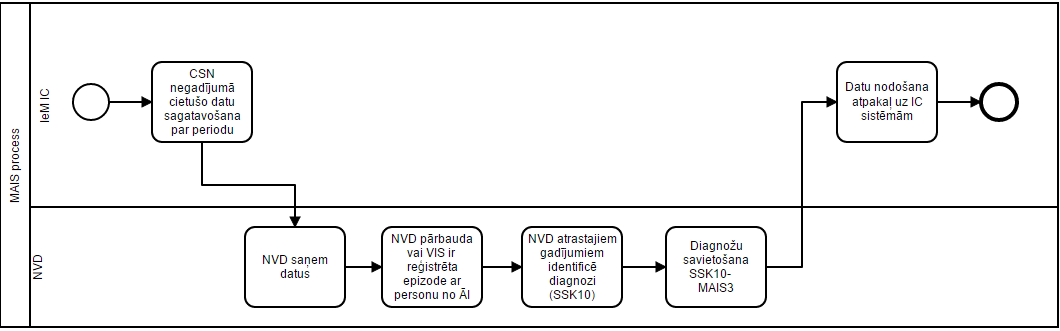 1.attēls. Datu apmaiņas process starp Nacionālo veselības dienestu (NVD) un Iekšlietu ministrijas Informācijas centru (IeM IC) par CSNg cietušām personām un to diagnozēm.Provizoriskās aplēses liecina, ka šāda projekta ieviešanai nepieciešamās sistēmas izstrādes izmaksas (bez PVN) sastāda aptuveni ~106 200 euro,  tomēr jāņem vērā, ka sistēmas izstrādei būtu jāveido iepirkums, tādēļ pašlaik gala izmaksas noteikt ir apgrūtināti. Turklāt kopējās izmaksas arī ietekmētu uzdotā tehniskā specifikācija un dotie uzdevumi, kā arī plānotais realizācijas termiņš. Pašlaik arī aplēses liecina, ka uzturēšanas izmaksas gadā sastādīs 16% no izstrādes izmaksām. Izstrādes periods būtu jānosaka 6 mēnešu laikā kopš līguma noslēgšanas ar izstrādātāju. Plašākas sistēmas izstrādes realizācijas alternatīvas un tehniskās prasības ir sniegtas 1.tabulā un pielikumā.1.tabulaRealizācijas alternatīvasVienlaikus pirms šīs sistēmas izstrādes jau ir skaidrs, ka pastāv riski, kas saistīti ar personas datu aizsardzību, ja tiks īstenota šāda apjoma informācijas apmaiņa starp vairākām iestādēm. Saskaņā ar Veselības ministrijas sniegto informāciju MAIS3+ ieviešanai Latvijā būs jāveic grozījumi Pacientu tiesību likumā – paredzot datu apmaiņu starp dažādām institūcijām par CSNg cietušo personu veselības stāvokli.Priekšlikumi turpmākai rīcībai:1. Nacionālajam veselības dienestam sadarbībā ar Iekšlietu ministrijas Informācijas centru ir nepieciešams nodrošināt datu apmaiņas īstenošanai nepieciešamo pasākumu realizāciju, lai dati par CSNg cietušo personu traumām tiktu reģistrēti atbilstoši MAIS3+ klasifikatoram.2. Veselības ministrijai ir nepieciešams sagatavot grozījumus Pacientu tiesību likumā, lai iekļautu likumā normas, kas paredz datu apmaiņu starp dažādām institūcijām par CSNg cietušo personu veselības stāvokli.3. Iekšlietu ministrijai sadarbībā ar Valsts policiju, Veselības ministriju un Nacionālo veselības dienestu ir jāsagatavo grozījumi Ministru kabineta 2010.gada 26.janvāra noteikumiem Nr.75 “Ceļu satiksmes negadījumu, tajos cietušo un bojā gājušo personu reģistrācijas un uzskaites noteikumi”, lai dati par CSNg cietušo personu traumām tiktu reģistrēti atbilstoši MAIS3+ klasifikatoram, kā arī, lai nodrošinātu informatīvajā ziņojumā minētā īstenošanu attiecībā uz vienotas ceļu satiksmes negadījumos smagi cietušo statistikas datu uzskaites atbilstoši MAIS3+ prasībām ieviešanu, kā arī noteiktu valsts akciju sabiedrībai “Ceļu satiksmes drošības direkcija” pienākumu katru kalendāro gadu nodrošināt informācijas par ceļu satiksmes negadījumos cietušām personu traumām atbilstoši MAIS3+ klasifikatoram iesniegšanu Eiropas Komisijai.Pielikumā: 	Tehniskās prasības sistēmas izveidošanai un detalizēts datu apmaiņas kanālu izmantošanas process uz 2 lapām.Satiksmes ministrs							U.AugulisVīza: valsts sekretārs							K.OzoliņšPielikumsInformatīvajam ziņojumam par vienotu ceļu satiksmes negadījumos smagi cietušo statistikas datu uzskaiti atbilstoši MAIS3+ prasībāmTehniskās prasības sistēmas izveidošanaiDetalizēts datu apmaiņas kanālu izmantošanas process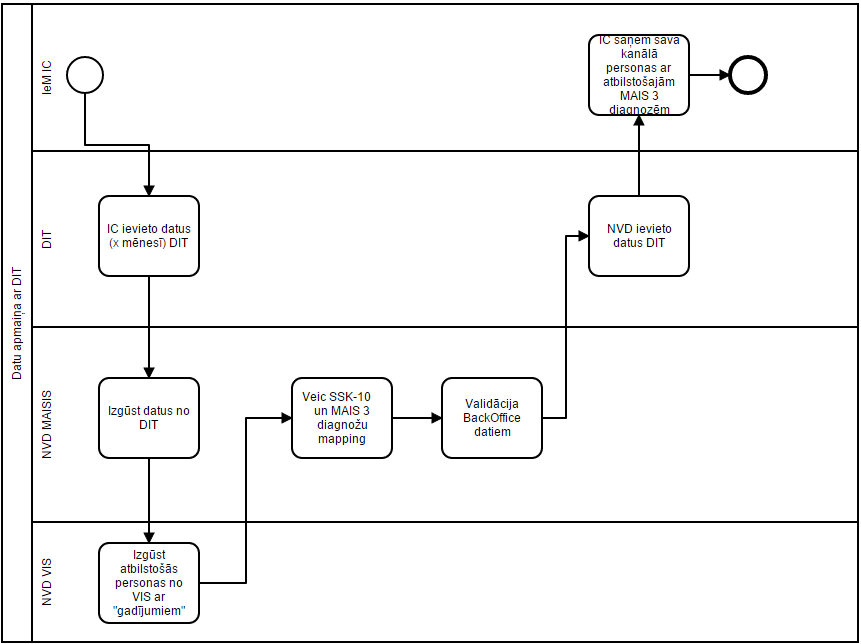 Satiksmes ministrs							U.AugulisVīza: valsts sekretārs							K.OzoliņšIzstrāde no nullesNVD rīcībā esošās OWITech integrācijas platformas paplašināšanaIzveides termiņiAtkarīgi no iepirkumu termiņiem un izstrādātāja kapacitātes, kompetences un piedāvātā realizācijas plāna.Salīdzinoši ātri izveides termiņi, jo jāveic tikai sistēmas pielāgošana, savietotāju izstrāde un backoffice saskarne. Vairums funkcionalitātes jau ir kā daļa no OWITech Integrācijas platformas.Projekta riski kopumāJāveido visas izstrādes no jauna, attiecīgi būtiski riski par integrācijām ar NVD esošajām sistēmām (autorizācijas sistēmas, e-veselība (EVES) un vadības informācijas sistēma (VIS)).Esošā OWITech platforma jau ir sevi pierādījusi kā ar NVD platformām integrēts risinājums.Iepirkuma riskiJāveido detalizēta tehniskā specifikācija un kvalifikācijas prasības, NVD pusē jābūt jau uzreiz tehniskai kompetencei aprakstīt visas saskarnes un to tehnisko realizāciju, kā arī izvērtēt piedāvātā risinājuma kapacitātiJāveido tehniskās specifikācijas un uzdevumi tikai datu apmaiņas sadaļai.UzturēšanaNVD pusē jau ir atbilstoša kapacitāte uzturēšanas nodrošināšanā.IDPrasībaNovērtējuma komentāri1Datu iegūšanas saskarne datu saņemšanai no IeM IC (paredzēta VRAA DIT izmantošana)Ieskaitot datu apmaiņas shēmu izviedi un publicēšanu DITIntegrācijas platformas datu savietotājs ar DIT (listener)2Datu atdošanas saskarne datu nodošanai uz IeM IC (paredzēta VRAA DIT izmantošana)Ieskaitot datu apmaiņas shēmu izviedi un publicēšanu DITIntegrācijas platformas datu savietotājs ar DIT (sender)3Datu izgūšanas saskarne no VIS sistēmas par atlasītajām personāmIzstrāde papildinājumiem integrācijas platformai4Administratora saskarne, kas ļauj administrēt datu apmaiņas notikumus starp NVD un IeM IC.Iebūvēta integrācijas platformā (papildus licence Integrācijas platformai)5Datu kartēšanas saskarnes izveide (backoffice aplikācija nosacījumu administrēšanai)Papildus izstrāde6Datu kartēšanas darbi SSK-10 diagnožu sakartēšanai ar MAIS 3 diagnozēm.Papildus izstrāde7Auditācijas pierakstu saglabāšana par visiem datu apmaiņas notikumiem.Auditācijas pierakstu modulis8Auditācijas pierakstu saglabāšana par visām adminstratoru un back-office lietotāju darbībāmAuditācijas pierakstu modulis9Integrācija ar NVD ActiveDirectory lietotāju autorizācijai un tiesību pārņemšanai, t.sk. lietotāju grupu kartēšanaIebūvēta integrācijas platformā10Datu apmaiņas monitoringa paziņojumu izveide (regulāra apziņošana par notikušajām datu apmaiņām to veiksmīgajām izpildēm / kļūdāmIebūvēta integrācijas platformā11Lietotāja saskarnēm jābūt nodrošinātām ar atbilstošiem aizsardzības un drošības līdzekļiem (web saskarnes aizsargātas ar tehniskajiem līdzekļiem atbilstoši OWASP Top10 vadlīnijām)Iebūvēta integrācijas platformā12Jānodrošina uzturēšanas pakalpojums piegādātajai sistēmai16% no izstrādes un licenču izmaksām gadā